ATENÇÃO: ESTA ATIVIDADE DEVERÁ SER ENVIADA PARA OS SEGUINTES EMAILS:  AUGUSTO MONTENEGRO: redacao1anoam@gmail.com  ALCINDO CACELA: redacao1anoac@gmail.comOBS: COLOQUE SEU NOME E TURMA. AS REDAÇÕES QUE FOREM ENVIADAS SEM NOME NÃO SERÃO CORRIGIDAS.REDAÇÃOConstruir dois parágrafos de desenvolvimento para o tema:“Epidemias contemporâneas e seus desafios relacionados à histeria coletiva”Lembrando que:Cada parágrafo de desenvolvimento deve conter:Tópico FrasalExemplificação (contextualizada com o tema)Marca de autoria (sua reflexão. Penso o que e por que penso isso)Cada parágrafo deve ter no mínimo 5 e no máximo 8 linhas, construídos com 3 ou 4 períodos.Aluno: ___________________________________________________________________________________________________ 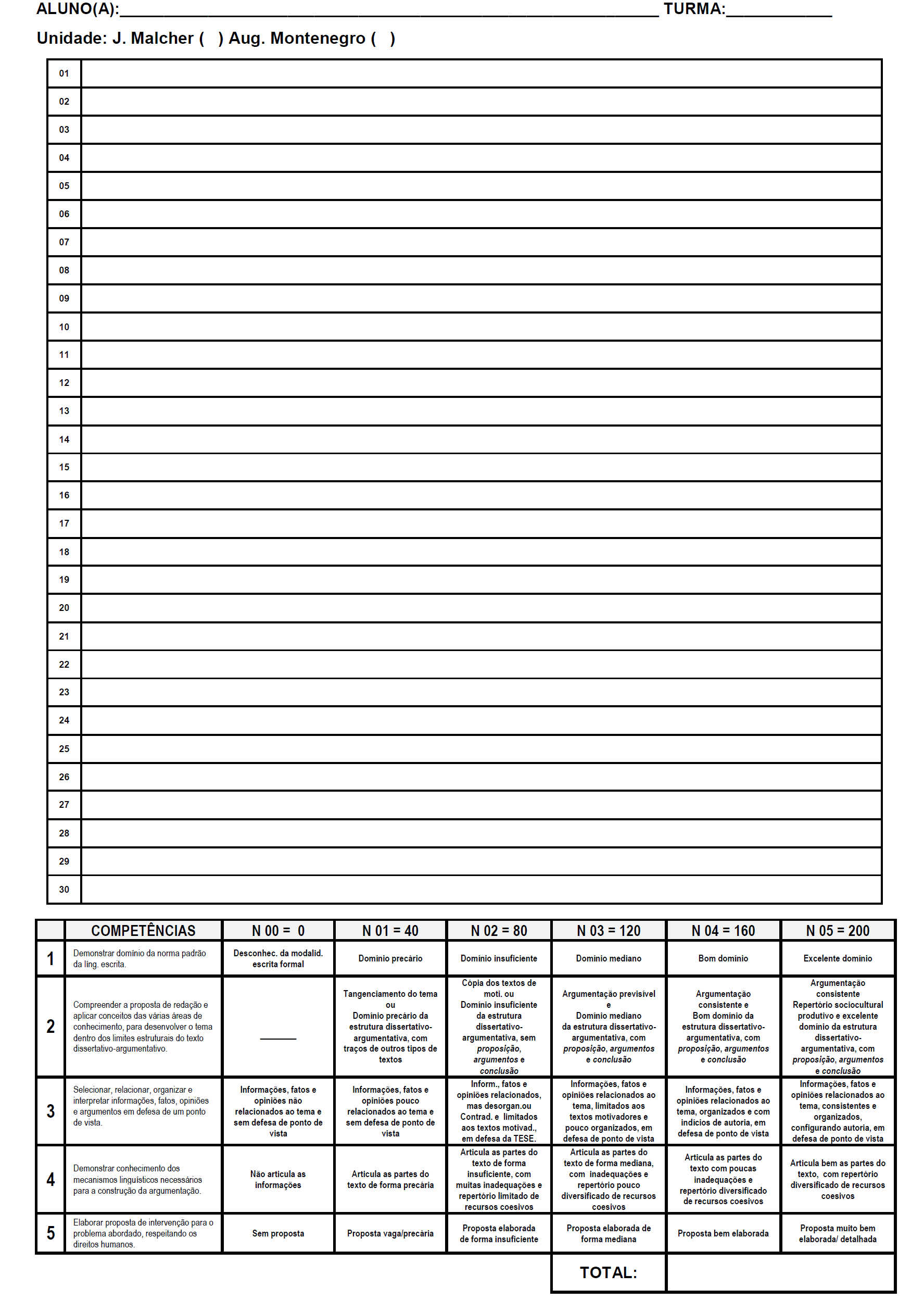 NOME DO ALUNO(A) :TURMA: